ПРИЛОЖЕНИЕ №2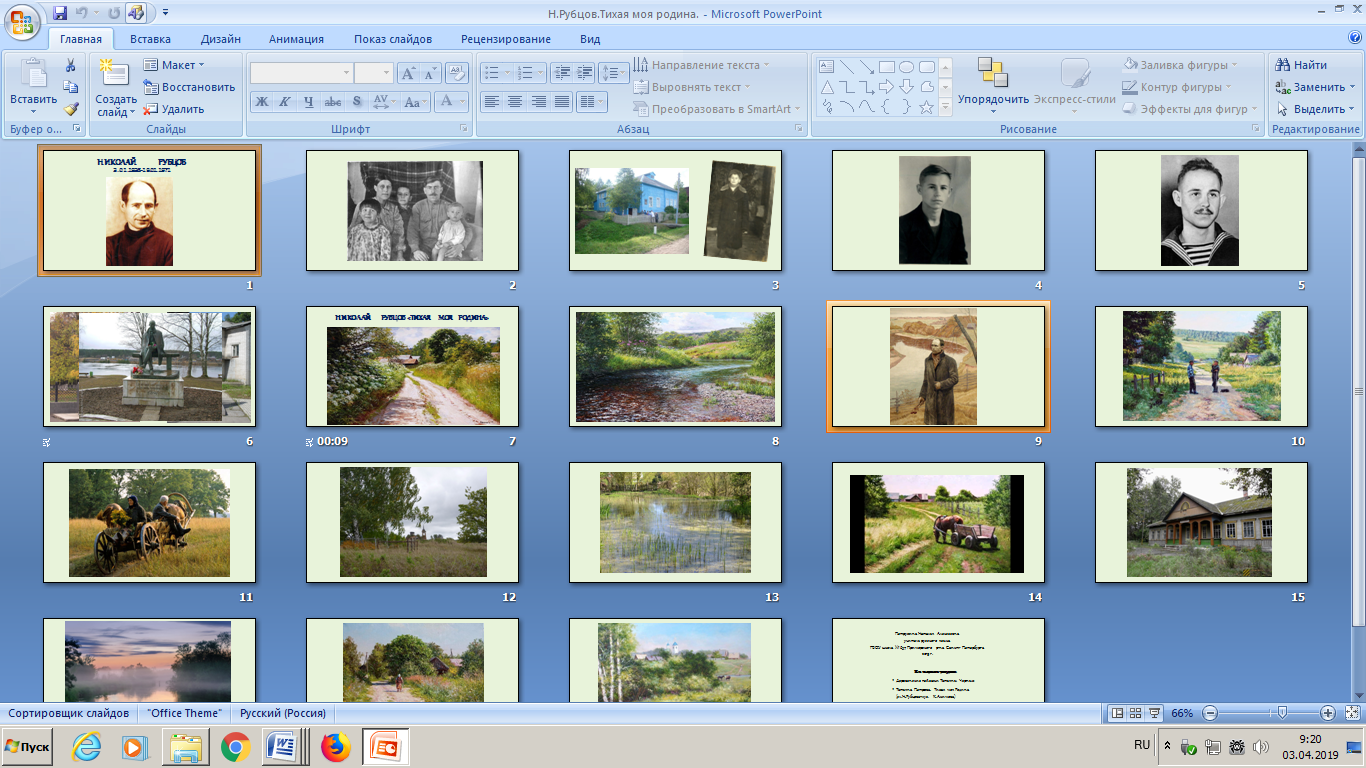 